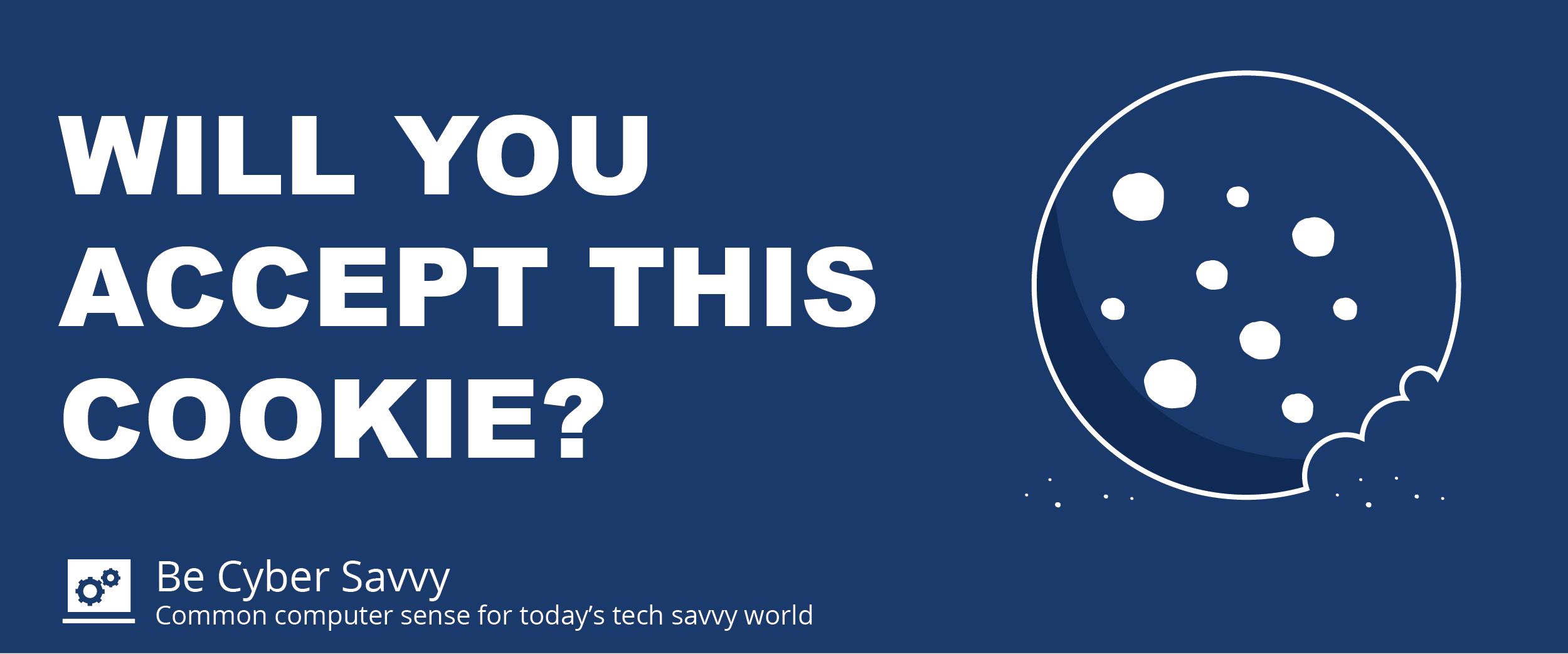 Ever wonder why websites use cookies? Why do you always get pop-up boxes asking if you will accept them?Websites use cookies to ‘enhance’ your browsing experience and collect data on who is interacting with their sites.Be careful! They can track your movement, store and retrieve information about your browsing habits – including which sites you have been to and even your passwords for sites that store cookies on your device.You do not have to accept cookies in order to browse the site. Only accept cookies from a source you know and trust.Reach out to your Information Security Officer for more information.